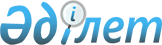 Жарма ауданының елді мекендеріндегі салық салу объектіcінің орналасқан жерін ескеретін аймаққа бөлу коэффициенттерін бекіту туралыШығыс Қазақстан облысы Жарма ауданы әкімдігінің 2020 жылғы 30 қарашадағы № 432 қаулысы. Шығыс Қазақстан облысының Әділет департаментінде 2020 жылғы 2 желтоқсанда № 7910 болып тіркелді
      ЗҚАИ-ның ескертпесі.
      Құжаттың мәтінінде түпнұсқаның пунктуациясы мен орфографиясы сақталған.
      Қазақстан Республикасының 2017 жылғы 25 желтоқсандағы "Салық және бюджетке төленетін басқа да міндетті төлемдер туралы (Салық кодексі)" Кодексінің 529 бабының 6 тармағына, Қазақстан Республикасының 2001 жылғы 23 қаңтардағы "Қазақстан Республикасындағы жергілікті мемлекеттік басқару және өзін-өзі басқару туралы" Заңының 31 бабының 2 тармағына, Қазақстан Республикасы Ақпарат және коммуникациялар министрінің 2018 жылғы 12 қарашадағы № 475 "Аймаққа бөлу коэффициентін есептеу әдістемесін бекіту туралы" (нормативтік құқықтық актілерді мемлекеттік тіркеу Тізілімінде № 17847 тіркелген) бұйрығына сәйкес, Жарма ауданының әкімдігі ҚАУЛЫ ЕТЕДІ:
      1. Жарма ауданының елді мекендеріндегі салық салу объектісінің орналасқан жерін ескеретін аймаққа бөлу коэффициенттері осы қаулының қосымшасына сәйкес бекітілсін.
      2. "Жарма ауданының тұрғын үй - коммуналдық шаруашылық, жолаушы тасымалдау көлігі және автокөлік жолдары бөлімі" мемлекеттік мекемесі Қазақстан Республикасының заңнамалық актілерінде белгіленген тәртіпте:
      1) осы қаулының аумақтық әділет органдарында мемлекеттік тіркелуін;
      2) осы қаулының мемлекеттік тіркелген күнінен бастап күнтізбелік он күн ішінде оның көшірмесін Жарма ауданының аумағында таратылатын мерзімді баспа басылымдарында ресми жариялауға жолданылуын;
      3) ресми жарияланғаннан кейін осы қаулыны Жарма ауданы әкімінің интернет-ресурсында орналастыруын қамтамасыз етсін.
      3. Осы қаулының орындалуына бақылау жасау Жарма ауданы әкімінің орынбасары Т. Муратовқа жүктелсін.
      4. Осы қаулы 2021 жылдың 1 қаңтарынан бастап қолданысқа енгізіледі.
      КЕЛІСІЛДІ: "Қазақстан Республикасы Каржы министрлігінің Мемлекеттік кірістер комитеті Шығыс Қазақстан облысы бойынша Мемлекеттік кірістер департаментінің Жарма ауданы бойынша Мемлекеттік кірістер басқармасы" Республикалық мемлекеттік мекемесінің басшысы С. Дюсембаев "___" __________2020 жыл Жарма ауданының елді мекендерінде салық салу объектісінің орналасқан жерін ескеретін аймаққа бөлу коэффициенттері
      Ескерту. Қосымша жаңа редакцияда - Шығыс Қазақстан облысы Жарма ауданы әкімдігінің 12.11.2021 № 486 шешімімен (01.01.2022 бастап қолданысқа енгізіледі).
					© 2012. Қазақстан Республикасы Әділет министрлігінің «Қазақстан Республикасының Заңнама және құқықтық ақпарат институты» ШЖҚ РМК
				
      Жарма ауданының әкімі 

А. Нургожин
әкімдігінің 
2020 жылғы 30 қарашасы 
№ 432 қаулысына қосымша
№
Елді мекендегі салық салу объектісінің орналасқан жері   
Аймаққа бөлу коэффициенті  
1    
Шар қаласы
2,5
2
Ақжал ауылы
1,1
3
Жаңаөзен ауылы
1,8
4
Аршалы ауылы
1,7
5
Жарықтас ауылы
1,0
6
Әуезов кенті
2,1
7
Солнечное ауылы
1,0
8
8 Март ауылы
1,0
9
Балықтыкөл ауылы
1,0
10
Белтерек ауылы
1,1
11
Бірлік ауылы
1,8
12
Шымылдық ауылы
1,0
13
Сұлусары ауылы
1,7
14
Салқынтөбе ауылы
1,2
15
Қаражал ауылы
1,0
16
Үкілі ауылы
1,0
17
Қалбатау ауылы
2,5
18
Қапай батыр ауылы
1,8
19
Ортабұлақ ауылы
1,0
20
Жаңғызтөбе кенті
1,8
21
№ 10-шы разъезд
1,0
22
Шуақ ауылы
1,1
23
Жарма кенті
1,5
24
Қарақойтас ауылы
1,0
25
Жарық ауылы
1,0
26
Малай ауылы
1,0
27
Қапанбұлақ ауылы
1,0
28
Балықтыкөл стансасы
1,0
29
Егінбұлақ ауылы
1,0
30
Қызылжұлдыз ауылы
1,0
31
Қапанбұлақ стансасы
1,0
32
Кіші Қарасу ауылы
1,0
33
Қоңырбиік ауылы
1,0
34
Асқаралы ауылы
1,0
35
Қаратөбе ауылы
1,7
36
Әди ауылы
1,1
37
Кеңтарлау ауылы
1,3
38
Қарасу ауылы
1,0
39
Қызылағаш ауылы
1,2
40
Суықбұлақ кенті
1,8
41
Терістаңбалы ауылы
1,0
42
Ұзынжал ауылы
1,0
43
Жайма ауылы
1,1
44
Делбегетей ауылы
1,0
45
Үшбиік ауылы
1,7
46
Шалабай ауылы
1,7
47
Кезеңсу ауылы
1,2
48
Көшек ауылы
1,0
49
Суырлы стансасы
1,0
50
Сарыарқа ауылы
1,0